Owner of Bitch: _______________________________________________________________________________Phone Number: Cell or Landline __________________________________________________________________Address: ____________________________________________________________________________________Email: ______________________________________________________________________________________ THIS IS TO CERTIFY THAT the stud dog named below was bred to the Bitch named below on the date(s) listed:Place of Breeding:  ____________________________________________________________________________Dates Bred: _______________________________________________________ Method: ____________________Witnesses:  _____________________________________      __________________________________________	Thank you for choosing Whimsical Australian Labradoodles.Contact us any time with questions, concerns or just to say “Hi!”Gail and JudyWhimsical Australian LabradoodlesWebsite:  www.whimsical-labradoodles.com\Owners  Gail Tighe and Judy Dorough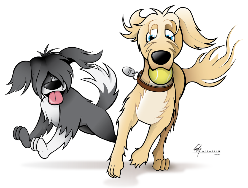 Registered Name: _________________________________________________________________________________Call Name: _____________________________________________ Microchip # _______________________________WALA Registration # _____________________    Stud Owner will provide a WALA Pedigree, health documents, and photo of stud.  If Bitch Owner wishes to advertise the complete name of the stud is to be used.  Registered Name: _____________________________________________________________________________________Call Name: __________________________________________ Microchip # _______________________________________Club Name and Bitch’s Registration # _______________________________________________________________Bitch is at least 16 months of age.Bitch must have no disqualifying faults as defined in the WALA, ALAA or ALCA Breed Standard.Bitch must be of sound and stable temperament.Bitch Owner guarantees, to the best of their knowledge, that all health testing documents provided to Whimsical Australian Labradoodles are true and accurate.Bitch Owner will provide prior to breeding:WALA, ALAA, ALCA official pedigree Bitch’s test results that she has normal elbows and is free of hip dysplasia (prelim ok)Bitch must be in good health as evident from recent veterinary exam that includes a negative brucellosis test and progesterone testing results demonstrating the stage of her estrus and timing for breeding. The fee for this service is $2500.00.  Cash or Zelle will be accepted at time of breeding.  All other types of payments will be payable to Whimsical Australian Labradoodles and must clear our bank prior to breeding.The owner of the Bitch is responsible for all breeding costs.  Insemination fees charged by our veterinarian will be paid by owner of Bitch at the time of insemination.  Our vet clinic is:                      **SoCal K9 Clinic Riverside CA · (951) 729-6255 ·                          3700 Van Buren Blvd, #105, Riverside, CA 92503                     **Be sure to call ahead to check on payments accepted.  Cash or credit cards are accepted.  At this            time, they do not accept checks nor may you phone in a credit card payment.Two live puppies whelped constitutes a litter.   If the Bitch fails to conceive, the Bitch Owner must notify Whimsical Australian Labradoodles as soon as the sonogram or Xray is done. In the event of less than two live births or of no pregnancy resulting from this service, a free return service shall be provided to the same Bitch or a mutually agreed upon bitch owned by this Bitch Owner, who meets the above criteria and is agreeable to both parties, by the same stud dog, if available.  If the same stud is not available, the owner of the Bitch shall have the choice of another stud owned by Whimsical Australian Labradoodles.Bitch Owner agrees that no intact puppies from this breeding will be sold, retained, or traded.  Bitch Owner agrees to contract with SpaySecure (SpaySecure.com) to ensure spaying/neutering tracking and enforcement.  An agreement between SpaySecure and Bitch owner shall be completed prior to puppies physically be  released to new owners.   A copy of said SpaySecure contract regarding this littler shall be sent to Stud Owner.Stud Owner neither makes nor implies any warranties of guarantees, express or implied, other than those written in this agreement including, without limitation, the warranties of merchantability and fitness.  This document constitutes the entire agreement between Stud Owner and Bitch Owner with respect to this contract.  The Bitch owner’s signature below indicates that he/she has read, agrees and doers understand all the conditions of this contract.Any disputes, mediation or legal proceedings will be held in the City of Riverside, Riverside County or in the City of San Bernardino, San Bernardino County in the State of California.ACCEPTED AND AGREED:Bitch Owner Signature                                                                                    DateStud Owner Signature                                                                                     Date      End of Contract.   This contract consists of three (3) pages.